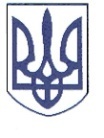 РЕШЕТИЛІВСЬКА МІСЬКА РАДАПОЛТАВСЬКОЇ ОБЛАСТІРОЗПОРЯДЖЕННЯ	03 червня 2024 року                    м. Решетилівка                	                        № 133 Про виплату одноразової грошової допомоги, члену сім’ї мобілізованої особи, яка загинула виконуючи бойові завдання в ході військової агресії Російської Федерації проти УкраїниВідповідно до ст. 34 Закону України ,,Про місцеве самоврядування в Україні”, Порядку надання одноразової грошової допомоги призваним на військову службу у зв’язку з військовою агресією Російської Федерації проти України, затвердженого рішенням Решетилівської міської ради восьмого скликання від 27.10.2023 № 1630-39-VIIІ (39 чергова сесія), розглянувши заяву та подані документи  Яременка О.О.ЗОБОВ’ЯЗУЮ:Відділу бухгалтерського обліку, звітності та адміністративно-господарського забезпечення виконавчого комітету міської ради (Момот Світлана)   виплатити    грошову    допомогу    в   розмірі    5 000,00   (п’ять тисяч  грн 00 коп.) Яременку Олександру Олександровичу, який зареєстрований та проживає за адресою: *** Полтавської області за сина Яременка Олександра Олександровича.Міський голова                                                                     Оксана ДЯДЮНОВА